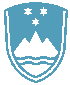 POROČILO O REDNEM INŠPEKCIJSKEM PREGLEDU NAPRAVE, KI LAHKO POVZROČIONESNAŽEVANJE OKOLJA VEČJEGA OBSEGAZavezanec: HALDA okoljski inženiring d.o.o., Tovarniška cesta 51, 2342 RušeNaprava:odlagališče za nenevarne odpadke, s skupno zmogljivostjo odložitve 49.000 ton · na zemljišču s parc. št. 122/2, 126/1, 126/2, 129/3, 130, 132, vse k.o. RušeDatum pregleda: 26. 4. 2019Okoljevarstveno dovoljenje (OVD) številka:35407-36/2006-23 z dne 24.4.2009 spremenjeno z odločbami:- št. 35406-1/2012-9 z dne 4.3.2014,- št. 35406-1/2012-22 z dne 24.9.2014,- št. 35406-11/2015-2 z dne 15.4.2015,- št. 35406-13/2016-23 z dne 18.8.2017.Usklajenost z OVD:Pri inšpekcijskem pregledu je bilo ugotovljeno, da zavezanec kot upravljavec naprave, ki lahko povzroča onesnaževanje okolja večjega obsega – odlagališča za nenevarne odpadke, svojo dejavnost izvaja skladno z izdanim okoljevarstvenim dovoljenjem (št. 35407-36/2006-23 z dne 24.4.2009 in spremenjenimi odločbami) in odpadke odlaga tako, da ni ogroženo človekovo zdravje in da ravnanje ne povzroča škodljivih vplivov na okolje in čezmerno ne obremenjuje voda, zraka in tal. Zavezanec ne presega dovoljene letne količine za odlaganje odpadkov po veljavnem OVD. Na podlagi prvega ocenjevanja hrupa (št. poročila CEVO-268/2016, IVD Maribor p.o.) zavezancu kot upravljavcu vira hrupa, v skladu s 3. odstavkom 4. člena Pravilnika o prvem ocenjevanju in obratovalnem monitoringu za vire hrupa ter o pogojih za njegovo izvajanje (Uradni list RS, št. 105/08), ni potrebno zagotoviti obratovalnega monitoringa hrupa.Na odlagališču zavezanca ne nastajajo odlagališčni plini, saj gre za odlagališče odpadkov, ki ne vsebujejo biološko razgradljivih snovi in pri svojem odlaganju ne sproščajo odlagališčnih plinov.Posledično odlagališče nima odplinjevalnega sistema in bakle za sežig, zato se tudi ne izvajajo meritve odlagališčnega plina. Pri obratovanju odlagališča nastajajo izključno emisije snovi v zrak zaradi prometa z vozili, ki dovažajo odpadke in emisije snovi v zrak zaradi obratovanja delovnih strojev za odlaganje.Izcedne vode iz odlagališča se zbirajo v zbirnem bazenu in se neprečiščene vračajo na aktivni del odlagališča.Zavezanec je pričel z izvedbo obratovalnega monitoringa podzemnih vod v letu 2015. Po opravljenem prvem monitoringu je ugotovil, da je dosežena opozorilna sprememba nekaterih indikativnih parametrov onesnaženosti podzemne vode in takoj pričel z izvajanjem ukrepov zmanjševanja škodljivih vplivov na podzemne vode in o doseganju opozorilne spremembe.Preseganje opozorilne spremembe za posamezne parametre v podzemni vodi dolvodno ododlagališča je posledica v preteklosti neustrezno odloženih odpadkov na območju bližnje industrijske cone, kjer so delovali (in nekateri še delujejo) obrati za proizvodnjo umetnih gnojil, fitofarmacevtskih sredstev in biocidov, metalurgije, ferokroma, ferosilicija, korunda in kalcijevega karbida. Na osnovi ocen odpadkov, ki se sedaj odlagajo na odlagališču zavezanca je razvidno, da odpadki ne vsebujejo snovi, ki bi vplivale na povišanje vrednosti, ki presegajo opozorilne spremembe za posamezne parametre podzemne vode. Zavezanec v skladu z določbami iz OVD izvaja ukrepe skladno s potrjenim programom ukrepov v primeru preseganja opozorilne spremembe za posamezne parametre podzemne vode.Zavezanec redno izvaja predpisane obratovalne monitoringe izcedne vode iz odlagališča in podzemne vode. O vseh opravljenih meritvah ter o obdelavi odpadkov in ravnanju z njimi, redno in v predpisanem roku poroča na ARSO.Zaključki / naslednje aktivnosti:Naslednji redni inšpekcijski pregled je predviden v skladu s planom inšpektorata.